Критерии оценки цифрового. пространства образовательного учрежденияСовременной школьной среде необходимо стать многокомпонентной, динамично преобразующейся, трансформирующейся, отвечающей на запросы участников образовательного процесса. Одновременно, практически каждый руководитель образовательной организации формулировал противоречия между:   необходимостью повышения у субъектов-участников образовательного процесса знаний и умений в области цифровых технологий и отсутствием целенаправленного (адресного) стимулирующего влияния на приобретение/развитие такового по причине не сформированного перечня ключевых компетенций и компетентностей в данной области; стихийными попытками построения образовательного процесса, интегрированного с новыми образовательными технологиями, цифровыми инструментами, средствами, ресурсами и отсутствием обоснованных предложений по компетенциям для дифференцированных групп обучающихся, их родителей, педагогов по уровню образования и индивидуальным особенностям; потребностью динамичной обработки информации, циркулирующей внутри образовательной организации, в т.ч. между ее структурными подразделениями, участниками образовательного процесса и отсутствием созданного в школе алгоритма индивидуализации обучения в цифровой образовательной среде, обеспечивающей доступность образования.Ответить на поставленные выше вопросы и разрешить сформулированные выше противоречия в 2019 году взялись в ходе проводимой опытно-экспериментальной работы администрация и педагоги ГБОУ школа № 489 Московского района Санкт-Петербурга, где предпринята попытка осуществить поиск и определить: цифровые компетенции обучающихся разных возрастных групп и педагогов образовательной организации;  критерии оценки современного цифрового образовательного пространства образовательного учреждения; критерии оценки цифровых ресурсов, инструментов, средств.Цифровая образовательная среда (ЦОС) – открытая совокупность информационных систем, предназначенных для обеспечения различных задач образовательного процесса [1].Цифровая образовательная среда образовательной организации (ЦОС ОО) — это управляемая и динамично развивающаяся с учетом современных тенденций модернизации образования система эффективного и комфортного предоставления информационных и коммуникационных услуг, цифровых инструментов объектам процесса обучения [2].Единое электронное образовательное пространство России – платформа, сформированная в результате комплекса организационно-технических мер, обеспечивающая электронную среду для полноценного образовательного процесса и возможность доступа с любой точки планеты [3]. Цифровая образовательная среда (ЦОС) – это открытая совокупность информационных систем, предназначенных для обеспечения различных задач образовательного процесса [4].Сопоставление формулировка и реальной практики школы определил нами следующие выводы, что цифровая образовательная среда образовательной организации должна стать единым пространством коммуникации для всех участников образовательных отношений. Таким образом, под ЦОС будет понимается открытая педагогическая система, сформированная на основе разных информационных образовательных ресурсов, современных информационно-телекоммуникационных средств и педагогических технологий, направленных на формирование творческой, социально активной личности. То сеть ЦОС – это некая открытая среда в виде «обучения - онлайн». При таком обучении исчезает необходимость учебных помещений: не важно, где находится человек в данный момент, требования предъявляются только к оборудованию и программному обеспечению.Предлагаются основные показатели эффективности формирования ЦОС [2, 3, 7]:Доля педагогических работников – участников сетевых профессиональных сообществ, %;Доля образовательной организации, наличие обловленного информационного наполнение и функциональные возможности открытых и общедоступных информационных ресурсов, %;Доля обучающихся, для которых формируется цифровой профиль компетенций и индивидуальный учебный план (персональная траектория обучения) в общем числе обучающихся по указанным программам, %;Обеспеченность свободного бесплатного доступа по принципу «одного окна» для всех категорий граждан, обучающихся по образовательным программам, к онлайн-курсам, реализуемым различными организациями, осуществляющими образовательную деятельность, и образовательными платформами, %;Доля обучающихся в образовательных организациях, получивших образование при реализации образовательных программ с применением электронного обучения и дистанционных образовательных технологий, от общего числа обучающих в образовательных организациях, %;Число персональных компьютеров, подключенных к сети Интернет, на 100 обучающихся в общеобразовательных организациях, профессиональных образовательных организациях, ед. и другие критерии.Критериями успеха ЦОС обозначают следующие: снижение интенсивности документооборота, рост трафика добровольного использования ЦОС, прежде всего учениками. Важным критерием при формировании ЦОС является доступ ко всем сервисам через браузер и мультиплатформенность используемых инструментов, что обеспечивает гибкость настройки, мобильность и удобство в работы для всех участников образовательного процесса.Для определения перечня индикаторов развития, критериев оценки состояния цифровой образовательной среды в ОЭР Школы 489 использовался метод построения моделей стандарта IDEF0. Схема методологи представлена на рисунке 1. 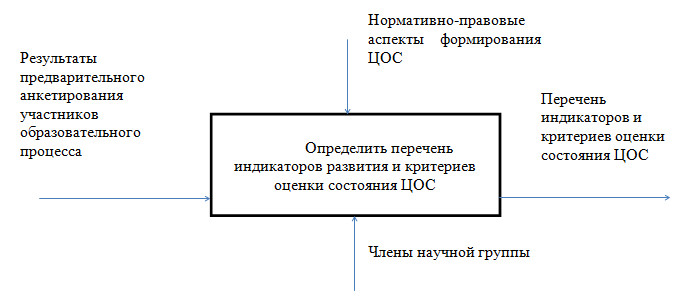 Рисунок 1. IDFF-моделирование для определения перечня индикаторов развития, критериев оценки состояния цифровой образовательной средыВ части нормативной опоры стали задачи-выдержки из нормативно-правовых актов задач информатизации системы образования: повышение качества подготовки педагогических работников на основе использования в учебном процессе современных информационных технологий; применение активных методов обучения, повышение творческой и интеллектуальной составляющих учебной деятельности; интеграция различных видов образовательной деятельности (учебной, исследовательской и т.д.); адаптация информационных технологий обучения к индивидуальным особенностям обучающегося; разработка новых информационных технологий обучения, способствующих активизации познавательной деятельности и повышению мотивации обучающихся на освоение средств и методов информатики для эффективного применения в профессиональной деятельности; обеспечение непрерывности и преемственности в обучении; разработка информационных технологий дистанционного обучения; совершенствование программно-методического обеспечения учебного процесса; внедрение информационных технологий обучения в процесс специальной профессиональной подготовки специалистов различного профиля.В качестве критериев оценки состояния ЦОС были приняты:высокий уровень;средний уровень;низкий уровень.Алгоритм определения общего состояния цифровой образовательной среды образовательной организации приведен на рисунке 2.Индикаторы проводимой оценки были выявлены и сформулированы творческими группами Школы № 489 в ходе проведенной ОЭР. 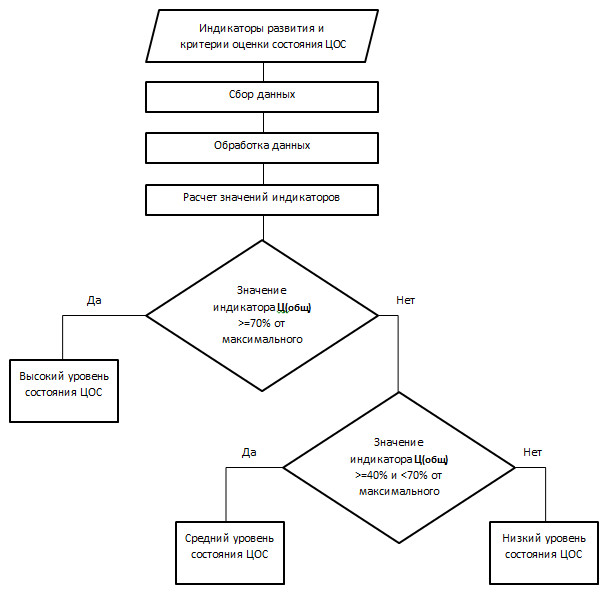 Рисунок 2. Алгоритм определения общего состояния цифровой образовательной среды образовательной организацииОбщее состояние цифровой образовательной среды образовательной организации – ЦОС – определяется по формуле как сумма баллов, полученных по каждому из 4 индикаторов: И, П, С, Д.Формула расчета уровня общего состояния цифровой образовательной среды:ЦОС = И + П + С + Д.Значения каждого из представленных показателей также определяются по формулам как суммы баллов, полученных по каждому из базовых показателей (входящих в отдельный индикатор):И = И1 + И2 + … + И8П = П1 + П2 + … + П5С = С1 + С2 + … + С4Д = Д1 + Д2 + … + Д5Для принятия решения об уровне состояния цифровой образовательной среды образовательной организации используются следующие принципы (формулы):– если значение ЦОС ≥ 70% и <100% от максимального значения показателя ЦОС, то принимается решение о высоком уровне состояния ЦОС.– если значение ЦОС ≥ 40% и <69% от максимального значения показателя ЦОС, то принимается решение о среднем уровне состояния ЦОС.– если значение ЦОС <39% от максимального значения показателя ЦОС, то принимается решение о низком уровне состояния ЦОС.Эффективность использования ЦОС является важным условием достижения нового качества образования. Немаловажным показателем эффективности, на наш взгляд, является оценка эффективности использования цифровых средств, инструментов, ресурсов в образовательном процессе – СИР. Оценка данного показателя сформирована по аналогичной технологии и применяется к каждому цифровому средству, ресурсу, инструменту по отдельности. СИР определяется по формуле как сумма баллов, полученных по каждому из 3 индикаторов: В, О, К.Для принятия решения об уровне оцениваемого цифрового ресурса, инструмента, средства используются следующие принципы (формулы):– если значение СИР ≥ 70% и <100% от максимального значения показателя СИР, то принимается решение о его высоком уровне применения.– если значение СИР ≥ 40% и <69% от максимального значения показателя СИР, то принимается решение о его среднем уровне применения.– если значение СИР <39% от максимального значения показателя СИР, то принимается решение о его низком уровне применения.Результаты опытно-экспериментальной работы Школы позволили оценить корреляцию в следующих аспектах: все обучающиеся экспериментальных классов после года проводимого эксперимента показали результаты обучения выше среднего по школе; более 73% обучающихся экспериментальных классов повысили средний балл по журналу.Индивидуальным выводом Школы 489 после проведенной ОЭР стало присутствие положительной мотивации обучающихся и педагогов к применению цифровых средств, инструментов и ресурсов в образовательном процессе. В связи с этим, в основу расчетных показателей легли вопросы, связанные с индивидуальными формами работы с обучающимися, исходя из различных показателей мотивированности участников образовательного процесса к инструментам, средствам и ресурсам ЦОР – показатель Мп – мотивационный для педагогов; Му – мотивационный для учеников. Му определяется на примере следующих показателей: Общее состояние уровня мотивации ученика (Му) к работе с цифровыми ресурсами, средствами, инструментами определяется по формуле:Му = Му1 + Му2 + Му3 + Му4 + Му5 + Му6Для того чтобы сделать количественный вывод об уровне мотивированности ученика к работе с цифровыми средствами, ресурсами, инструментами: Му(итог) =  Итоговая оценка уровня мотивированности ученика к работе с цифровыми средствами, ресурсами, инструментами производится на основе следующих принципов (формул):– если значение Му(итог) ≥ 70%  и <100%, то делается вывод о высоком уровне мотивированности ученика к работе с цифровыми средствами, ресурсами, инструментами;– если значение Му(итог) ≥ 40% и <69%, то делается вывод о среднем уровне мотивированности ученика к работе с цифровыми средствами, ресурсами, инструментами;– если значение Му(итог) <39%, то делается вывод о низком уровне мотивированности ученика к работе с цифровыми средствами, ресурсами, инструментами.Технология оценки уровня мотивированности педагога к применению цифровых средств, ресурсов, инструментов в образовательном процессе аналогична.Мп определяется на примере следующих показателей: Общее состояние уровня мотивации ученика (Мп) к работе с цифровыми ресурсами, средствами, инструментами определяется по формуле:Мп = Мп1 + Мп2 + …. + Мп11Для того чтобы сделать количественный вывод об уровне мотивированности ученика к работе с цифровыми средствами, ресурсами, инструментами: Мп(итог) =  Итоговая оценка уровня мотивированности педагога к работе с цифровыми средствами, ресурсами, инструментами производится на основе следующих принципов (формул):– если значение Мп(итог) ≥ 70%  и <100%, то делается вывод о высоком уровне мотивированности педагога к работе с цифровыми средствами, ресурсами, инструментами;– если значение Мп(итог) ≥ 40% и <69%, то делается вывод о среднем уровне мотивированности педагога к работе с цифровыми средствами, ресурсами, инструментами;– если значение Мп(итог) <39%, то делается вывод о низком уровне мотивированности педагога к работе с цифровыми средствами, ресурсами, инструментами.Список используемой в методических материалах источников1. http://www.edutainme.ru/post/manifesto-upd/2. http://it-school.pw/formirovanie-cifrovoj-sredy-fgos/3. http://www.tadviser.ru/index.php/%D0%A1%D1%82%D0%B0%D1%82%D1%8C%D1%8F:%D0%A1%D0%BE%D0%B2%D1%80%D0%B5%D0%BC%D0%B5%D0%BD%D0%BD%D0%B0%D1%8F_%D1%86%D0%B8%D1%84%D1%80%D%BE%D0%B2%D0%B0%D1%8F_%D0%BE%D0%B1%D1%80%D0%B0%D0%B7%D0%BE%D0%B2%D0%B0%D1%82%D0%B5%D0%BB%D1%8C%D0%BD%D0%B0%D1%8F_%D1%81%D1%80%D0%B5%D0%B4%D0%B0_%D0%B2_%D0%A0%D0%BE%D1%81%D1%81%D0%B8%D0%B9%D1%81%D0%BA%D0%BE%D0%B9_%D0%A4%D0%B5%D0%B4%D0%B5%D1%80%D0%B0%D1%86%D0%B8%D0%B8_%28%D0%A1%D0%A6%D0%9E%D0%A1%294.  https://medium.com/direktoria-online/the-digital-learning-environment-f1255d06942aНаименование индикаторов оцениванияНаименование показателейОценка показателей в баллахОценка уровня созданных условий для формирования ЦОС (И)Наличие в ОО высокоскоростного доступа к сети Интернет (И1)Наличие в ОО электронного читального зала (И2)Наличие у ОО локальной нормативной базы для использования ИКТ в образовательном процессе (И3)Наличие в ОО созданного средства ИКТ для взаимодействия администрации и педагогических работников (И4)Наличие в ОО созданного средства ИКТ для взаимодействия администрации и обучающихся ОО (И5)Наличие в ОО созданного средства ИКТ для взаимодействия педагогических работников ОО (И6)Наличие в ОО системы контентной фильтрации (И7)Наличие в ежегодном плане работы ОО раздела по развитию ИКТ (И8)При ответе на поставленное утверждение «да» – 1 баллПри ответе на поставленное утверждение «нет» – 0 баллов  Оценка уровня обеспечения планирования образовательного процесса (П)Наличие в ОО внутрикорпоративной информационной поддержки для педагогических работников по новинкам и применению ИКТ (П1)Наличие в ОО специализированного программного обеспечения для составления расписания занятий (П2)Доля педагогов ОО, использующих в своей деятельности цифровые ресурсы, средства, инструменты, превышает 50% (П3)Частота использования 50% педагогов ОО цифровых ресурсов, средств, инструментов составляет не менее двух раз в неделю (П4) Охват предметов, разделов и тем учебного плана при использовании цифровых ресурсов, средств и инструментов составляет не менее 30% часов учебного плана (П5)При ответе на поставленное утверждение «да» – 1 баллПри ответе на поставленное утверждение «нет» – 0 баллов Оценка уровня обеспечения свободного доступа к образовательным ресурсам с целью поиска, сбора, анализа, обработки, хранения и представления информации (С)1. Оценка педагогами качества доступного в ОО Интернета (С1)2. Наличие у ОО доступа к электронными библиотечными системами (С2)3. Наличие в школе площадки для свободного доступа обучающихся и их родителей к расписанию занятий (С3)4. Наличие в школе площадки для свободного доступа обучающихся к учебным и методическим материалам занятий (С4)При ответе на поставленное утверждение «да» – 1 баллПри ответе на поставленное утверждение «нет» – 0 баллов Оценка уровня организации дистанционного взаимодействия всех участников образовательного процесса, в том числе в рамках дистанционного образования (Д)1. Возможность доведения администрацией ОО информации до родителей обучающихся посредством сети Интернет (Д1)2. Возможность доведения администрацией ОО информации до обучающихся посредством сети Интернет (Д2)3. Наличие у ОО групп для родителей в социальных сетях (Д3)4. Учет мнения родителей обучающихся ОО путем проведения опросов в электронном виде (Д4)5. Наличие в школе площадки для проведения занятий в дистанционном режиме (Д5)При ответе на поставленное утверждение «да» – 1 баллПри ответе на поставленное утверждение «нет» – 0 баллов Наименование критериев оцениванияНаименование показателейКоличественная оценка показателя2.1. Оценка продолжительности времени для подготовки образовательного события с применением цифровых ресурсов, средств и инструментов (В)1. Объем работ в части подготовки оцениваемого цифрового средства, инструмента, ресурса занимает менее 120 минут (В1)2. Продолжительность настройки оцениваемого цифрового средства, инструмента, ресурса в процессе урока составляет до 5 минут (В2)3. Время, необходимое для применения оцениваемого цифрового средства, инструмента, системы на уроке (занятии) составляет не более 30% (В3)4. Есть возможность применять оцениваемый цифровой ресурс, средство или инструмент неоднократно (В4)5. Первичное освоение оцениваемого цифрового ресурса, средства или инструмента составляет менее 2 часов (В5)6. Включенность обучающихся в задание с оцениваемым цифровым ресурсом, инструментом или средством составляет не более 5 минут (В6)При ответе на поставленное утверждение «да» – 1 баллПри ответе на поставленное утверждение «нет» – 0 баллов 2.2. Оценка широты и возможностей применения цифровых ресурсов, средств и инструментов (О)1. Оцениваемый цифровой ресурс, средство или инструмент можно применять в учебном процессе для 1-3 классов (О1)2. Оцениваемый цифровой ресурс, средство или инструмент можно применять в учебном процессе для 4-6 классов (О2)3. Оцениваемый цифровой ресурс, средство или инструмент можно применять в учебном процессе для 10-11 классов (О3)4. Доля педагогов школы, применяемых цифровой ресурс, инструмент или средство составляет более 50% (О4)5. Оцениваемое цифровое средство, ресурс, или инструмент можно применять для выполнения домашнего задания (О5)6. Оцениваемое цифровое средство, ресурс, или инструмент можно применять для разных предметов, разделов и тем учебного плана (О6) При ответе на поставленное утверждение «да» – 1 баллПри ответе на поставленное утверждение «нет» – 0 баллов 2.3. Соответствие временных затрат и результатов обучения обучающихся (К)   1. С начала применения оцениваемого цифрового ресурса, средства или инструмента результаты обучения имеют положительную динамику (К1)2. С начала применения оцениваемого цифрового ресурса, средства или инструмента результаты выполнения контрольных работ улучшились (К2)3. С начала применения оцениваемого цифрового ресурса, средства или инструмента увеличилось количество учеников, готовых к участию в олимпиадах (К3)При ответе на поставленное утверждение «да» – 1 баллПри ответе на поставленное утверждение «нет» – 0 баллов 2.4. Оценка удовлетворенности и принятия субъектами образовательного процесса с применением цифровых средств, ресурсов, инструментов (У)1. Отмечается положительная удовлетворенность педагогами образовательного процесса с включенностью в него оцениваемого цифрового средства, инструмента, ресурса (У1)2. Отмечается повышение интереса обучающихся ОО к занятиям с применением оцениваемого цифрового средства, инструмента, ресурса (У2)3. Более 50% родителей положительно откликаются на применение оцениваемого средства, ресурса или инструмента на уроках (У3)4. В момент применением цифрового средства, ресурса, инструмента не наблюдается отвлекаемость от ведущей задачи урока (У4)При ответе на поставленное утверждение «да» – 1 баллПри ответе на поставленное утверждение «нет» – 0 балловНаименование показателейКоличественная оценка показателя1. С применением цифрового средства, ресурса, инструмента наблюдается положительна динамика процесса запоминание (Му1)2. В момент применением цифрового средства, ресурса, инструмента наблюдается концентрация внимания (Му2)3. В момент применением цифрового средства, ресурса, инструмента наблюдается заинтересованность к цифровому средству, инструменту, ресурсу (Му3)4. В момент применением цифрового средства, ресурса, инструмента наблюдается повышение сосредоточенности (Му4)5. Ученик не отстраняется от возможности работы с цифровым средством, ресурсом, инструментом (Му5)6. У ученика не снижается интерес к учебной задаче после ввода в нее цифрового средства, инструмента, ресурса (Му6)При ответе на поставленное утверждение «да» – 1 баллПри ответе на поставленное утверждение «нет» – 0 балловНаименование показателейКоличественная оценка показателяДоля педагогических работников ОО, являющихся уверенными пользователями персонального компьютера превышает 50%Доля педагогических работников ОО, ведущих личные сайты/блоги не менее 25%Доля педагогических работников образовательной организации, участвующих в группах для родителей в социальных сетях не менее 50%Доля педагогических работников образовательной организации, пользующихся электронными библиотечными системами не менее 30%Доля педагогических работников образовательной организации, включающихся во взаимодействие с администрацией посредством цифровых ресурсов, средств, инструментов не менее 50%Доля педагогических работников образовательной организации, включающихся во взаимодействие с участниками образовательного процесса посредством цифровых ресурсов, средств, инструментов не менее 50%Доля педагогических работников ОО, совершенствующих своих навыков использования цифровых ресурсов, средств и инструментов не менее, чем трех раз в учебном году (внутрикорпоративное обучение и консультации, курсы) не менее 30%Доля педагогических работников ОО, высказывающих о недостаточности информационной поддержки, получаемой ими в процессе работы с применением цифровыми ресурсами, инструментами и средствами не более 10%Доля педагогов, использующих цифровые ресурсы, инструменты и средства при проведении оценки уровня подготовки обучающихся не менее 50% Доля педагогов ОО, обученных для выполнения функции сетевых преподавателей/тьюторов не менее 25% Доля педагогов ОО, выполняющих функции сетевых преподавателей/тьюторов не менее 25%При ответе на поставленное утверждение «да» – 1 баллПри ответе на поставленное утверждение «нет» – 0 баллов